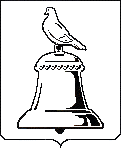 Московская область         ИЗБИРАТЕЛЬНАЯ КОМИССИЯ ГОРОДА РЕУТОВ                                             Р Е Ш Е Н И Еот 24.07.2015 № 929/125О регистрации кандидата в депутаты Совета депутатов города Реутов по одномандатному избирательному округу № 7 на дополнительных выборах 13 сентября 2015 года Владыкина Сергея Александровича, выдвинутого избирательным объединением «Московское областное отделение Политической партии ЛДПР – Либерально-демократической партии России»Проверив соблюдение требований Федерального закона «Об основных гарантиях избирательных прав и права на участии в референдуме граждан Российской Федерации», Федерального закона «О политических партиях», закона Московской области «О муниципальных выборах в Московской области»,  Избирательная комиссия города Реутов РЕШИЛА:1. Зарегистрировать на основании представленных документов кандидата в депутаты Совета депутатов города Реутов по одномандатному избирательному округу № 7 на дополнительных  выборах 13 сентября 2015 года Владыкина Сергея Александровича, выдвинутого  избирательным объединением «Московское областное отделение Политической партии ЛДПР – Либерально-демократической партии России», родившегося 22.11. 1994 г., образование среднее профессиональное, проживающего в г. Москва, место работы – МКУ «Единая дежурная диспетчерская служба города Реутов», диспетчер. Время регистрации  15 час. 10 мин. 2. Выдать Владыкину С.А. удостоверение № 3 зарегистрированного кандидата в депутаты Совета депутатов города Реутов по одномандатному избирательному округу № 7 на дополнительных  выборах 13 сентября 2015 года.3. Опубликовать настоящее решение в газете “Реут” и на сайте города.        4. Включить данные о зарегистрированном кандидате в депутаты Совета депутатов города Реутов по одномандатному избирательному округу № 7 на дополнительных выборах 13 сентября 2015 года Владыкине Сергее Александровиче в избирательный бюллетень по дополнительным выборам депутата Совета депутатов  города Реутов 13 сентября 2015 года.5. Контроль за выполнением настоящего решения возложить на председателя Избирательной комиссии города Реутов Ж. Н. Прокофьеву.Председатель Избирательной комиссиигорода Реутов                                                                                               Ж.Н. ПрокофьеваСекретарь Избирательной комиссиигорода Реутов						                             О.М. Зверев